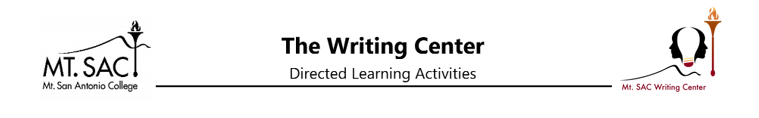 Student Name: Instructor:About This DLAImportant NoteNoun ClausesDate: Course:All the activities (3) in the DLA must be completed in their entirety before receiving credit for completion. Students are welcome to meet with a tutor if they need help, but please be aware that students might need a second appointment for review and signature in that case. If your instructor wants evidence of this completed DLA, return this form to him or her with the tutor’s signature included. Learning OutcomesThrough independent work, you will be able to define a noun clause, identify noun clauses in sentences, and use noun clauses appropriately in written work.Activities (approximately 1 hour)Read the information, complete the activities that follow, and be prepared to discuss your answers when you meet with a tutor.Understanding Noun ClausesA noun clause is a group of related words with a subject and a verb, and it serves the same functions as a noun can in sentences: it can be a subject, object, or complement. Noun clauses are also used for indirect (also called embedded) questions and reported speech.These examples show the different ways that noun clauses can be used in sentences.Noun Clause as SubjectIn this sentence, the subject is “the student”: The student will pass the class.A noun clause can be the subject: Whoever passes the final will pass the class.Noun Clause as Object of a VerbIn this sentence, the object of the verb is “the truth”: I know the truth.A noun clause can be the object of a verb: I know who took the money.Noun Clauses as Object of a PrepositionIn this sentence, “the winner” is the object of the preposition “for”: The prize is for the winner.A noun clause can be the object of a preposition: The prize is for whoever comes in first place.Noun Clause as Subject ComplementIn this sentence, “his honesty” is a subject complement (a word that modifies or describes the subject): His best quality is his honesty.The subject complement can be replaced by a noun clause: His best quality is that he never lies.Noun Clause as an Adjective ComplementNoun clauses can also follow certain adjectives. Here are some examples:The students were happy that they all passed the exam.It’s true that his parents are Olympic athletes.Noun Clauses with ThatNoun clauses beginning with that can follow verbs and adjectives. They are rarely used as subjects. You can choose to omit the word that, but it is generally used in more formal, academic writing.Verbs Followed by That-ClausesThe following chart shows some verbs that can be followed by noun clauses beginning with that:ExamplesMrs. Knight knew that the students had questions.I understand that the professor does not accept late work.Adjectives Followed by That-ClausesThe following chart shows some adjectives that can be followed by noun clauses beginning with that:ExamplesLarry was confident that he had aced the exam.My parents are proud that I graduated from college.It Is Statements with That-ClausesAnother pattern with adjectives and that-clauses are sentences that begin with “It is” followed by an adjective and a that-clause. The following chart lists some of these adjectives:ExamplesIt is important that you pass all of your classes this semester.It is surprising that the weather has been so pleasant this week.Noun Clauses with Question WordsNoun clauses that begin with a wh-question word, whether, or if are also called indirect or embedded questions. This type of noun clause is a good alternative to direct questions, which are generally inappropriate in academic writing.Noun Clauses Beginning with Wh-Question WordsThe following chart shows the difference between a direct wh-question and a noun clause with an indirect wh-question.Grammar of Noun Clauses with Indirect Wh-QuestionsNotice that the word order of indirect wh-questions follows statement order, not question order. The auxiliary verb do is not used in indirect wh-questions.I don’t know where the reference books are. NOT I don’t know where are the reference books.He explained how the moon affects tides. NOT He explained how does the moon affect tides. Indirect wh-questions can also be in subject position.What he did was amazing.How they acted impressed me.Noun Clauses Beginning with Whether/IfThe following chart shows the difference between a direct yes/no question and a noun clause withwhether or if to form an indirect yes/no question.Grammar of Noun Clauses with Indirect Yes/No QuestionsAs with indirect wh-questions, the word order of indirect yes/no questions follows statement word order, and the auxiliary do is not used. Also observe the ways in which not can be included:He wonders whether he passed the test or not.He wonders if he passed the test or not.We don’t know whether or not we can attend the meeting.NOT We don’t know if or not we can attend the meeting.If the noun clause begins with whether, it can be the subject of a sentence.Whether he believes me or not doesn’t matter to me.Noun Clauses for Reported Speech and WritingAn important use of noun clauses is for reported speech and writing. Look at the differences between quoted speech and reported speech below.BackshiftingNotice in the examples above that the verb tense used in quoted speech changes tense in the noun clause used for reported speech. This rule is called backshifting. It may or may not be necessary to change the verb tense in the noun clause, depending on the context.*Note that in all of the examples below, the word that is optional but commonly used in writing.Reporting Verb: Present and Future TensesWhen using a reporting verb in present or future tense, the verb in the noun clause does not backshift. In the chart below, the tense of the reporting verb is indicated in parenthesis.Reporting Verb: Past TenseIn the chart below, the reporting verb said is in the simple past tense, which means the verb in the noun clause will usually backshift and be in a past tense form.If the reported speech is a fact or general truth, do not change the verb tense to a past form.Modal VerbsWhen the following modal and phrasal modal verbs are used in quoted speech and the reporting verb is in the past tense, change them in reported speech as follows:Do not change the following modals even if the reporting verb is in past tense.The Subjunctive in Noun ClausesThe subjunctive mood is used after main clause verbs that ex below, the noun clause is bolded and the subjunctive verb iscy or advice. In the sentences.A subjunctive verb is always in base or simple form. Do not add any tense, and do not change the verb to agree with the person and number of the subject.The scientist insisted that his laboratory be clean.She demanded that her daughter study every day.When making a subjunctive verb negative, simply add the word not in front of the verb. Do not use the auxiliary verb do.He requested that students	their phones in class.When using a subjunctive verb in passive voice, use the base form of be plus the past participle of the main verb.It is vital that teachers	in classroom safety.Below is a chart of common verbs and expressions that take the subjunctive from in the noun clause that follows:It is essential that childrenActivitiesschool.Check off each box once you have completed the activity.1. Noun Clauses ReviewWrite your answers to the questions below.What is a noun clause?When do you use subjunctive in noun clauses?What are two differences between a direct question and a noun clause that begins with a question word?2. Online QuizGo to http://tinyurl.com/NounClausesDLA and take the Noun Clause DLA Quiz. You must score at least 80% on the exercises before seeing a tutor. After you complete the task, PLEASE ASK A LAB TUTOR OR FRONT DESK ATTENDANT TO PRINT THE PAGE THAT HAS YOUR SCORE. DO NOT EXIT THE PROGRAM UNTIL THIS PAGE HAS BEEN PRINTED (FREE OF CHARGE). If you have anyother questions, do not hesitate to ask a lab tutor.Choose 3a or 3b Below3a. Identify Noun Clauses in Your Own WritingLook at some of your past writing assignments and find eight examples of noun clauses. Be ready to explain what kind of noun clauses you used. Correct any errors that you may have made.3b. Noun Clause PracticeCreate sentences with noun clauses by according to the directions below. Write on the topic of travel.A noun clause as the subject.A noun clause as the object of the verb.A a noun clauses that uses a wh-question word.A noun clause that uses whether or if.A noun clause for reported speech.A noun clause that uses subjunctive.5. Review the DLAGo to https://mtsac2.mywconline.com and use the Mt. SAC Writing Center Appointment System to make a DLA appointment, or sign-up to see a tutor on the “Walk-in” list in the Writing Center. During your session with a tutor, refer to your own graded writing (or the completed activity) and explain your work to demonstrate your understanding of noun clauses.Student’s Signature: Tutor’s Signature	Date: Date:If you are an individual with a disability and need a greater level of accessibility for any document in The Writing Center or on The Writing Center’s website, please contact the Mt. SAC Accessible Resource Centers for Students, access@mtsac.edu, (909) 274-4290.Revised 04/12/2022Direct Wh-QuestionNoun Clause with an Indirect Wh-QuestionWho is the author?I can’t tell who the author is.What did the professor say?The students didn’t hear what the professor said.Where is the computer lab?She doesn’t know where the computer lab is.When did they graduate?I wonder when they graduated.Why is the sky blue?My daughter doesn’t know why the sky is blue.How are your parents doing?Mitch asked how your parents are doing.Direct Yes/No QuestionNoun Clause with an Indirect Yes/No QuestionAre you ready?Let me know if you’re ready.Did she go to class?I wonder whether she went to class.QuotedReportedShe said, “I am working on Sunday.”She said that she was working on Sunday.She said, “I did my homework.”She said that she had done her homework.She said, “I will be at the party.”She said that she would be at the party.Original SentenceReported Speech“I am traveling to Italy.”She says that she is traveling to Italy. (simple present)She has said that she is traveling to Italy. (present perfect)She will say that she is traveling to Italy. (simple future)Original SentenceReported Speech“I finish my work every night.” (simple present)She said that she finished her work every night.(simple past)“I am finishing the work tomorrow.” (present progressive)She said she that was finishing the work tomorrow. (past progressive)“I finished the work yesterday.” (simple past)She said that she finished the work yesterday.(simple past – no change)She said that she had finished the work yesterday. (past perfect)“I have already finished the work.” (present perfect)She said that she had already finished the work.(past perfect)“I had finished the work earlier.” (past perfect)She said that she had finished the work earlier.(past perfect – no backshifting possible)Original SentenceReported Speech“Water boils at 0° Celsius.”She said that water boils at 0° Celsius.Original SentenceReported Speech“Students can go to the Writing Center”He said that students could go to the Writing Center.“Students must go to the Writing Center.” “Students have to go to the Writing Center.”He said that students had to go to the Writing Center.“Students will go to the Writing Center.”He said that students would go to the Writing Center.“Students are going to go to the Writing Center.”He said that students were going to go to the Writing Center.Original SentenceReported Speech“Students should go to the Writing Center”He said that students should go to the Writing Center.“Students ought to go to the Writing Center.”He said that students ought to go to the Writing Center.“Students might go to the Writing Center.”He said that students might go to the Writing Center.“Students may go to the Writing Center.”He said that students may go to the Writing Center.ask (that)demand (that)insist (that)recommend (that)suggest (that)it is essential (that)it is importantit is necessary(that)(that)ExamplesI suggest that heseea specialist.